BARBOUILL’OBERRY VAUVERT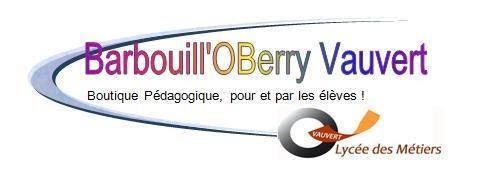 Boutique Pédagogique Lycée des Métiers Vauvert5 rue Marguerite Audoux - 18000 BourgesContact : Mme LE VERN 06.98.87.09.49barbouilloberryvauvert@gmail.comNOM du client : Date : Contact tél / e-mail :BON DE COMMANDE à transmettre au maximum le mardi à 12h. 				LIVRAISON : le vendredi suivant (production du jour)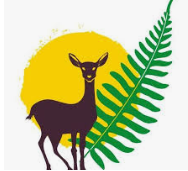 Biscuiterie Saveurs et Douceurs de Sologne (009)M. CLAVIER - Saint-Éloy-de-Gy 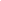 Signature : Désignation Désignation Désignation Désignation Désignation Quantité PVTTC UnitairePVTTC TotalVIENNOISERIES  VIENNOISERIES  VIENNOISERIES  VIENNOISERIES  VIENNOISERIES  VIENNOISERIES  VIENNOISERIES  VIENNOISERIES  BNBRIOCHE NATURE BRIOCHE NATURE BRIOCHE NATURE BRIOCHE NATURE 3,99 €BCBRIOCHE CHOCOLAT BRIOCHE CHOCOLAT BRIOCHE CHOCOLAT BRIOCHE CHOCOLAT 5,49 €BPBRIOCHE PRALINE BRIOCHE PRALINE BRIOCHE PRALINE BRIOCHE PRALINE 8,99 €CRCROISSANT CROISSANT CROISSANT CROISSANT 0,90 €PCOPAIN AU CHOCOLATPAIN AU CHOCOLATPAIN AU CHOCOLATPAIN AU CHOCOLAT0,99 €PRPAIN AU RAISIN PAIN AU RAISIN PAIN AU RAISIN PAIN AU RAISIN 1,10 €PAINSPAINSPAINSPAINSPAINSPAINSPAINSPAINSBEBAGUETTE  ÉPITOUÉ https://www.epitoue.comBAGUETTE  ÉPITOUÉ https://www.epitoue.comBAGUETTE  ÉPITOUÉ https://www.epitoue.comBAGUETTE  ÉPITOUÉ https://www.epitoue.com 1,10 €TRANCHÉ TRANCHÉ DIDIABÉMIX (IG bas) https://www.diabemix.comDIABÉMIX (IG bas) https://www.diabemix.comOUINON1,89 € PCAPAIN DE CAMPAGNEPAIN DE CAMPAGNEOUINON1,90 €PEPAIN ÉPEAUTRE PAIN ÉPEAUTRE OUINON1,90 €GALETTESGALETTESGALETTESGALETTESGALETTESGALETTESGALETTESGALETTESGFGALETTE FEUILLETÉE 4 achetées, la 5ème offerte = 5.80€  le lot GALETTE FEUILLETÉE 4 achetées, la 5ème offerte = 5.80€  le lot GALETTE FEUILLETÉE 4 achetées, la 5ème offerte = 5.80€  le lot GALETTE FEUILLETÉE 4 achetées, la 5ème offerte = 5.80€  le lot  1,45 €      GAGALETTE ANCIENNE4 achetées, la 5ème offerte = 5.80€  le lot GALETTE ANCIENNE4 achetées, la 5ème offerte = 5.80€  le lot GALETTE ANCIENNE4 achetées, la 5ème offerte = 5.80€  le lot GALETTE ANCIENNE4 achetées, la 5ème offerte = 5.80€  le lot 1,45 €LMGFLOT MINI GALETTES FEUILLETÉES16 achetées + 4 offertes = 20LOT MINI GALETTES FEUILLETÉES16 achetées + 4 offertes = 20LOT MINI GALETTES FEUILLETÉES16 achetées + 4 offertes = 20LOT MINI GALETTES FEUILLETÉES16 achetées + 4 offertes = 205,80 €LMGALOT MINI GALETTES ANCIENNES 16 achetées + 4 offertes =20 LOT MINI GALETTES ANCIENNES 16 achetées + 4 offertes =20 LOT MINI GALETTES ANCIENNES 16 achetées + 4 offertes =20 LOT MINI GALETTES ANCIENNES 16 achetées + 4 offertes =20 5,80 €                                                               Total TTC                                                               Total TTC                                                               Total TTC                                                               Total TTC                                                               Total TTC                                                               Total TTC                                                               Total TTCMoyen de paiement Moyen de paiement CEC CEC CEC Espèces Chq n°CB 